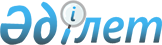 О внесении изменений и дополнений в некоторые решения Правительства Республики Казахстан
					
			Утративший силу
			
			
		
					Постановление Правительства Республики Казахстан от 3 марта 2009 года № 237. Утратило силу постановлением Правительства Республики Казахстан от 18 марта 2016 года № 148      Сноска. Утратило силу постановлением Правительства РК от 18.03.2016 № 148 (вводится в действие со дня его первого официального опубликования).      Правительство Республики Казахстан ПОСТАНОВЛЯЕТ: 



      1. Утвердить прилагаемые изменения и дополнения, которые вносятся в некоторые решения Правительства Республики Казахстан. 



      2. Настоящее постановление вводится в действие со дня первого официального опубликования, за исключением пункта 5 изменений и дополнений, которые вносятся в некоторые решения Правительства Республики Казахстан, который вводится в действие с 1 июля 2009 года.        Премьер-Министр 

      Республики Казахстан                       К. Масимов Утверждены         

постановлением Правительства 

Республики Казахстан  

от 3 марта 2009 года № 237  

Изменения и дополнения, которые вносятся 

в некоторые решения Правительства Республики Казахстан 

      1. Утратил силу постановлением Правительства РК от 01.09.2015 № 727 (вводится в действие со дня его первого официального опубликования).



      2. Утратил силу постановлением Правительства РК от 15.10.2015  № 829 (вводится в действие со дня его первого официального опубликования).



      3. Утратил силу постановлением Правительства РК от 08.09.2015 № 754 (вводится в действие со дня его первого официального опубликования).



      4. Утратил силу постановлением Правительства РК от 24.09.2014 № 1011 (порядок введения в действие см. п. 8).



      5. Утратил силу постановлением Правительства РК от 29.12.2012 № 1796 (вводится в действие по истечении двадцати одного календарного дня после официального опубликования).



      6. Утратил силу постановлением Правительства РК от 04.05.2014 № 435 (вводится в действие по истечении десяти календарных дней после дня его первого официального опубликования).
					© 2012. РГП на ПХВ «Институт законодательства и правовой информации Республики Казахстан» Министерства юстиции Республики Казахстан
				